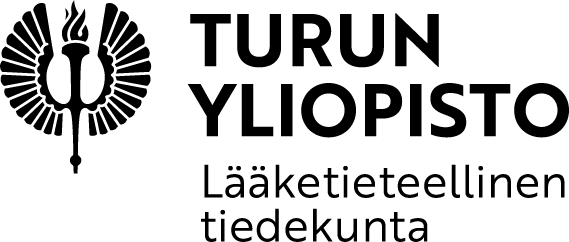 						Erikoislääkärikoulutus						Opintosihteeri Riitta Paju						Medisiina, Kiinamyllynkatu 10 C7, 20520 Turku					HAKEMUS9 kuukauden pakollisen terveyskeskuskoulutusjakson hyväksyttämisestä erikoislääkärikoulutukseenVastaanotettu ____ / ____ 20____Lomake pyydetään täyttämään sähköisesti (allekirjoitusosiota lukuun ottamatta).HAKIJAN PERUSTIEDOTTERVEYSKESKUSKOULUTUSJAKSOHAKIJAN ALLEKIRJOITUS
HAKEMUKSEN LIITTEET (Huom! Kaikista terveyskeskusjaksoista)	Valviran laillistuspäätös	Työtodistukset, joissa tulee näkyä poissaolot/keskeytykset tai maininta, ettei niitä ole	Ohjaajien allekirjoittamat todistukset terveyskeskuskoulutusjaksojen monipuolisuudesta 	(Koulutustodistus)	Sähköpostivahvistukset terveyskeskusarvioinneista	HUOM! Terveyskeskuskoulutusjakso hyväksytään vain jos koulutuspaikka on arvioitu
PAKOLLINEN 9 KUUKAUDEN TERVEYSKESKUSKOULUTUSJAKSO HYVÄKSYTTY ERIKOISLÄÄKÄRIKOULUTUKSEENTurussa ____ / ____ 20____		_______________________________________________________					Kliininen opettaja Veera VeromaaSukunimiSukunimiEtunimetTY:n opiskelijanumeroSähköpostiSähköpostiPuhelinnumeroValviran laillistuksen päivämäärä     /      20     Valviran laillistuksen päivämäärä     /      20     Erikoislääkärikoulutuksen opinto-oikeus myönnetty     /      20     Koulutuspaikka / lähiohjaajaAikaväliKesto (v, kk, pv)      vuotta,       kk,       pv      vuotta,       kk,       pv      vuotta,       kk,       pv      vuotta,       kk,       pv      vuotta,       kk,       pvHyväksyttävä koulutus yhteensäHyväksyttävä koulutus yhteensä      vuotta,       kk,       pvAika ja paikkaAllekirjoitus